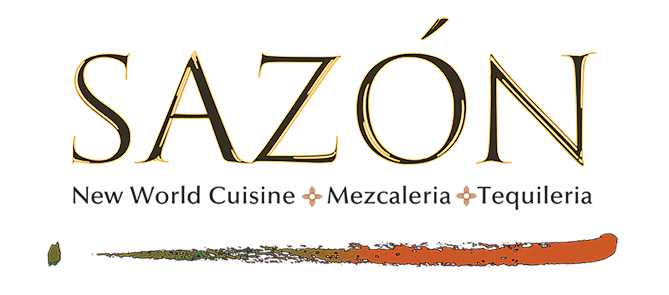 SPECIALTY COCKTAILSTHE SQUEEZEExotico Blanco Tequila, Grandeza Orange, Fresh Grapefruit Juice, Hawaiian Black Lava Salt Rim, Grapefruit Wedge14 SAZONRITASombra Joven Mezcal, Grandeza Orange, Muddled Cucumber, Fresh Lime, Red Chile Salt Rim, Lime Wedge 16THE HOMEGROWNTeremana Tequila Blanco, Fresh Lemon, Muddled Herbs, Fever Tree Mediterranian Tonic, Grapefruit Twist16DIEGO RIVERAXicaru Reposado Mezcal, Giffard Lichi-Li,Rumhaven Coconut Water, Passion Fruit Puree, Edible Orchid16 FRIDA KAHLOPinnacle Gin, Gruet Rose Sparkling Wine, Giffard Raspberry, Rosewater, Fresh Lemon Juice, Lemon Twist16RESPIRO DE FEHollow Spirits Lavender Vodka, Black Tea, Giffard Raspberry, Giffard Ginger, Fresh Lemon Juice, Lavender Bitters16BRISA DE HIERBASPinnacle Gin, Giffard Elderflower, Fresh Lemon Juice, Green Chartreuse, Fresh Rosemary18   MANHATTAN GOES LATINKnob Creek Rye Whiskey, Carpano Antica Vermouth, Orange and Chocolate Mole Bitters, Luxardo Cherry, Orange Twist  20SPECIALTY COCKTAILSTHE SQUEEZEExotico Blanco Tequila, Grandeza Orange, Fresh Grapefruit Juice, Hawaiian Black Lava Salt Rim, Grapefruit Wedge14 SAZONRITASombra Joven Mezcal, Grandeza Orange, Muddled Cucumber, Fresh Lime, Red Chile Salt Rim, Lime Wedge 16THE HOMEGROWNTeremana Tequila Blanco, Fresh Lemon, Muddled Herbs, Fever Tree Mediterranian Tonic, Grapefruit Twist16DIEGO RIVERAXicaru Reposado Mezcal, Giffard Lichi-Li,Rumhaven Coconut Water, Passion Fruit Puree, Edible Orchid16 FRIDA KAHLOPinnacle Gin, Gruet Rose Sparkling Wine, Giffard Raspberry, Rosewater, Fresh Lemon Juice, Lemon Twist16RESPIRO DE FEHollow Spirits Lavender Vodka, Black Tea, Giffard Raspberry, Giffard Ginger, Fresh Lemon Juice, Lavender Bitters16BRISA DE HIERBASPinnacle Gin, Giffard Elderflower, Fresh Lemon Juice, Green Chartreuse, Fresh Rosemary18   MANHATTAN GOES LATINKnob Creek Rye Whiskey, Carpano Antica Vermouth, Orange and Chocolate Mole Bitters, Luxardo Cherry, Orange Twist  20